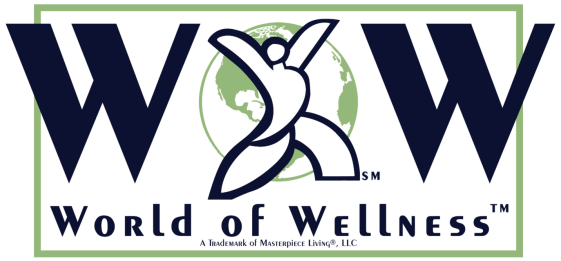 Let’s Think about Canada:	Name the three branches of the Canadian Parliament?_________________________________________________________What is the symbol on the Canadian flag?________________________________      3.   There has been conflict between these two countries over Canadian land?_____________ and ____________________4.   This is the capital of Canada:________________5.   These indigenous people live in the arctic regions of Canada:_____________________6.   What is Canada’s literacy rate? ______%7.   Canada contains what percent of the world’s water supply?______%8.   The majority of Canadians live within 150 miles of what?
	a. ___________________________________9.   These are two of Canada’s favorite sports: ________________ and _________________                  10. “Eh” is a form of back-channel communication used to ascertain what three things?	1._________________________________________	2. _________________________________________	3. _________________________________________
